Contexte et objectifsLe sommet euro-méditerranéen des conseils économiques et sociaux vise à encourager une meilleure compréhension des principales questions qui touchent à la société civile organisée dans la région euro-méditerranéenne ainsi qu'à discuter les défis communs auxquels elle fait face. Ces rencontres rassemblent plus de 120 participants, issus de conseils économiques et sociaux et institutions similaires et représentant les employeurs, les syndicats et les autres acteurs socio-économiques ou ONG de pays qui font partie de l'Union pour la Méditerranée.Le sommet sera axé sur les grands impératifs auxquels sont confrontés les pays de la région, en particulier ceux qui sont actuellement engagés dans un processus de transition politique, économique et sociale, ainsi que sur le rôle que la société civile peut jouer pour les relever. En conséquence, l'édition de cette année mettra tout particulier l'accent sur les éléments suivants:La promotion de la migration légaleLa participation des femmes dans le travail et l'entrepreneuriat fémininSociété civile et changement climatique dans la région en vue de la COP22La coordination des systèmes de sécurité socialeComme les éditions précédentes, la rencontre se conclura par l'adoption d'une déclaration finale laquelle, en tant que contribution de la société civile aux sommets ministériels euro-méditerranéens sera transmise aux autorités politiques qui y sont associées et sera largement diffusée parmi les organisations de la société civile de la région.Conformément à la décision prise lors de la conférence ministérielle euro-méditerranéenne qui a eu lieu en novembre 1995 à Barcelone, les conseils économiques et sociaux et institutions similaires de l'Union européenne et des pays partenaires tiennent depuis lors des sommets à intervalles réguliers.Le sommet euro-méditerranéen 2016 est organisé par le Comité économique et social européen (CESE) et le Conseil économique et social de Grèce. La rencontre est co-financée par la Commission européenne.Lieu: Hôtel Mare Nostrum,VravronaDate: 24 & 25 Octobre 2016Participants:représentants des conseils économiques et sociaux et institutions similaires de la région euro-méditerranéenne, représentants des employeurs, syndicats et autres acteurs professionnels économiques et sociaux de la région euro-méditerranéenne, délégation du Comité économique et social européen, représentants d'ONG de la région euro-méditerranéenne, représentants des institutions de l'UE, représentants de l'Union pour la Méditerranée,représentants des organisations internationales  en rapport avec les sujets abordés, représentants de la presse, observateurs.Pour de plus amples informations:Contacter Georges-Henry Carrard: georgeshenry.carrard@eesc.europa.eu ; euromed@eesc.europa.eu; téléphone: +32 (0)2 546 95 93; télécopieur: +32(0)2 546 8241._____________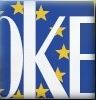 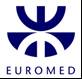 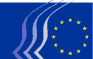 Comité économique et social européenSommet euro-méditerranéen 2016 des conseils économiques et sociaux et institutions similairesAthènes, 24 & 25 Octobre 2016descriptiF succinct